вежбање бр.4ПРИРОДНИ РЕСУРСИ1. Објасни kojи природни ресурси су приказани на следећим сликама  и одреди којој групи природних ресурсаб припадају:______________________________________________________________________________________________________________________________________________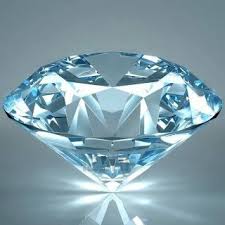 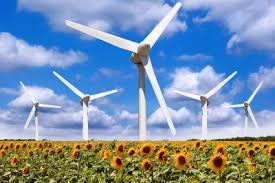 ____________________________________________________________________________________________________________________________________________________________________________________________________________________________________________________________________________________________________________________________________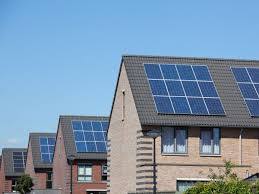 ________________________________________________________________________________________________________________
2.  Шта је приказано на слици? Шта је угрозило морски екосистем?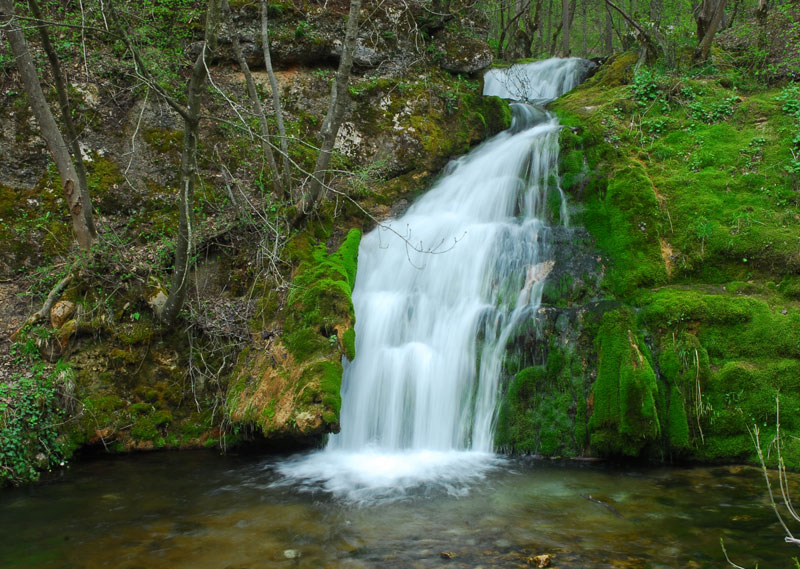 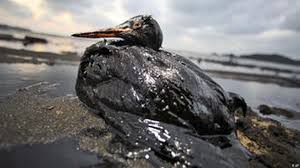 У коју групу природних ресурса спада?_____________________________________________________Kakва је веза између тог природног ресурса и фитопланктона?____________________________________________________________________________________________________________________3. Oбјасните које природне ресурсе и на који начин треба користити како бисмо имали одрживи развој?

